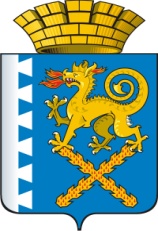 ГЛАВА НОВОЛЯЛИНСКОГО ГОРОДСКОГО ОКРУГАП О С Т А Н О В Л Е Н И Еот   26.01. 2017 г. № 37 г. Новая ЛяляО внесении изменений в постановление главы Новолялинского городского округа от 11.01.2013 № 3 «Об образовании избирательных участков, участков референдума для голосования и подсчета голосов избирателей, участников референдума при проведении выборов и референдумов на территории Новолялинского городского округа»В целях уточнения границ избирательных участков, участков референдума для голосования и подсчета голосов избирателей, участников референдума при проведении выборов и референдумов на территории Новолялинского городского округа,  в соответствии с решением Думы Новолялинского городского округа от 07.12.2016 года  № 326 «Об утверждении схемы трехмандатных избирательных округов для проведения выборов депутатов Думы Новолялинского  городского округа»,   руководствуясь пунктом 2 статьи 19 Федерального закона от 12 июня 2002 года № 67-ФЗ «Об основных гарантиях избирательных прав и права на участие в референдуме граждан Российской Федерации»,  пунктом 2 статьи 42 Избирательного кодекса Свердловской области, ПОСТАНОВЛЯЮ:       1.Внести в постановление главы Новолялинского городского округа от 11.01.2013 № 3 «Об образовании избирательных участков, участков референдума для голосования и подсчета голосов избирателей, участников референдума при проведении выборов и референдумов на территории Новолялинского городского округа» (далее – постановление) следующие изменения:       1.1. Приложение к постановлению изложить в новой редакции  (прилагается).        2.Опубликовать настоящее постановление в  «Муниципальном  вестнике Новолялинского городского округа» и разместить на официальном сайте администрации Новолялинского городского округа.       3.Контроль  исполнения  настоящего постановления возложить на заместителя главы администрации по социальным и общим вопросам Новолялинского городского округа Е.В. Кильдюшевскую.Глава   округа	                                                                               С.А.БондаренкоИзбирательные участки, участки  референдума для голосования и подсчета голосов избирателей, участников референдума при проведении выборов и референдумов на территории Новолялинского городского округа№ избирательных участковАдрес места нахождения участковой избирательной комиссии и помещения для голосования избирательного участкаОписание границ избирательного участка123621г. Новая Ляля, Клубный переулок, 1МБУ НГО "Новолялинский центр культурыг.Новая Ляля, улицы: Береговая; Интернационала; Клубный переулок; Кублинского; Ленина; Октябрьская; Пионеров; Советская; 8 Марта; К.Либкнехта с №2 по №42 (четная сторона), с №1 по №39 (нечетная сторона); Р.Люксембург с №1 по №45; Степана Разина с №9 по №26.622г.Новая Ляля, ул. Лермонтова, д.22, МАОУ НГО "Средняя общеобразовательная школа №4"г.Новая Ляля, улицы: Сосновый Бор; Лермонтова с №13 по №31 (нечетная сторона), с №22а по №50 (четная сторона); Р.Люксембург с №73 по №83 (нечетная сторона); Уральская №№ 72, 72а, 74, 74а, 83; Челюскинцев №3.623г.Новая Ляля, ул. Челюскинцев, д.4МУП "Дом быта"г.Новая Ляля, улицы: Заводская; Рабочая; Республики; Строителей; Труда; К.Либкнехта с №41 по №49 (нечетная сторона), с №44 по №48 (четная сторона); Кима с №1 по №17 (нечетная сторона), с №2 по №20 (четная сторона); Лермонтова с №1 по №12, №№14, 16, 18, 20; Р.Люксембург с №46 по №72а, №74, №76; Челюскинцев №№ 1, 10, 14, 16, 18; Энгельса с №1 по №15 (нечетная сторона), с №2 по №18 (четная сторона).624г. Новая Ляля, ул. Энгельса, д.20МБОУ НГО "Средняя общеобразовательная школа №2"г.Новая Ляля, улицы: Дзержинского; Дружбы; Льва Толстого; Максима Горького; Молодежная; Тимирязева; Чайковского; Бумажников с №55 по №89; Демьяна Бедного с №45 по №101 (нечетная сторона), с №50  по №114 (четная сторона); Кима с №21 по №32; Клары Цеткин с №61 по №123 (нечетная сторона), с №42 по №90 (четная сторона); Красноармейская №34 по №108 (четная сторона), с №43 по №107 (нечетная сторона); Ломоносова с №32 по №113; Мира с №53 по №87; Уральская с №23 по №77 (нечетная сторона), с №24 по №70 (четная сторона); Челюскинцев с №20 по №46 (четная сторона), с №15 по №37 (нечетная сторона); Энгельса №17, с № 19 по № 67; Бисярина с №43 по 53 (нечетная сторона), с №50 по №60 (четная сторона); Куйбышева с №55 по №69 (нечетная сторона), с №60 по №68 (четная сторона). пос. Заболотный.625г.Новая Ляля, ул. Гагарина, д.12МАОУ НГО «Средняя общеобразовательная школа № 1»г.Новая Ляля, улицы: Бисярина с №1 по №41 (четная сторона), с №2 по №48 (нечетная сторона); Гагарина; Куйбышева с №1 по №53 (нечетная сторона), с №2 по №58 (четная сторона); Лесная; Привокзальная; Пролетарская; Пушкинская; 9 Января; Бумажников с №1а по №54; Демьяна Бедного с № 1 по № 43 (нечетная сторона), с №2 по №48 (четная сторона); Клары Цеткин с №1 по №59 (нечетная сторона), с №2 по №40 (четная сторона); Красноармейская с №1 по №41 (нечетная сторона), с №2 по №32 (четная сторона); Ломоносова с №1 по №31; Мира с № 29 по № 51 (нечетная сторона), с № 38 по №52 (четная сторона); Степана Разина №8; Уральская с № 2 по № 22.626г.Новая Ляля, ул. Кирова, д.2 Общежитие ООО Торговый дом "НЦБК"г.Новая Ляля улицы: Верхнее Салтаново; Весенний переулок; Володарского; Восточная; Жукова; Калинина; Карла Маркса; Кирова; Комсомольская; Мамина Сибиряка; Молодцова; Сакко и Ванцетти; Фрунзе; Шмидта; 1 Мая.627г.Новая Ляля, ул. Островского, д.1ГБОУ СО «Новолялинская СКОШ»г.Новая Ляля улицы: Гоголя; Декабристов; Коммуны; Краевая; Красная; Крупской; Надеждинская; Орджоникидзе; Островского; Революции; Чапаева; Чкалова.628г.Новая Ляля, ул. Гайдара, д.35,МАУ НГО "Управление капитального строительства и городского хозяйства "г.Новая Ляля улицы: Бажова; Гайдара; Гвардейская; Заречная; Краснознаменная; Луначарского; Свердлова; Свободы.629Новолялинский район, п.Лобва, ул. Советская, д.40МБУ НГО "Лобвинский центр культуры и спорта им. И.Ф. Бондаренко"Новолялинский район п. Лобва улицы: Белицкого; Кабытова; Малая Береговая; Менжинского; Мичурина; Первомайская; Почтовая; Пролетарская; Советская; Уральская; Ханкевича; 1 Марта; Максима Горького; Христофорова с №1 по №27 (нечетная сторона), с №2 по №60 (четная сторона), кроме №48.630Новолялинский район, п.Лобва, ул. Островского, д.6ГБОУ СПО СО «Серовский политехнический техникум» филиалНоволялинский район, п.Лобва улицы: Гоголя; Калинина; Кирова; Клубная; Октябрьская; Орджоникидзе; Островского; Тимирязева; Уральских Танкистов; Чапаева; 8 Марта. с. Ляля-Титово.631Новолялинский район, п.Лобва, ул. XXII Партсъезда, д.2МАОУ НГО «Средняя общеобразовательная школа № 12»Новолялинский район, п.Лобва, улицы: XXII Партсъезда; Володарского; Инженерная; Краевая; Ленина; Свободы; Семилетки; Школьная, Юбилейная; Лермонтова №№ 30, 32, 34, с №37 по №64; Суворова с №13 по №39; Химиков с №13 по №38.632Новолялинский район, п.Лобва, ул. Кузнецова, д.9МБОУ НГО "Средняя общеобразовательная школа №10"Новолялинский район, п.Лобва улицы: Бажова; Зеленая; Кузнецова; Куйбышева; Новая; Рабочая; Садовая; Северная; Серова; Труда; Лермонтова с №1 по №35 (нечетная сторона), с №2 по №28 (четная сторона); Суворова с №1 по №12; Химиков с №1 по №12; Христофорова №48, с №66 по № 96 (четная сторона), с № 29 по № 89 (нечетная сторона).633Новолялинский район, п.Лобва, ул. Чехова, д.11МБОУ НГО «Основная общеобразовательная школа № 11»Новолялинский район, п.Лобва улицы: Железнодорожная с №1 по №65; Заводская; Коммуны; Маяковского; Средняя Гавань; Электриков; Чехова с №1 по №75 (нечетная сторона), с №2 по №78 (четная сторона); 1-я Пушкинская; 2-я Пушкинская; Максима Горького №№ 32, 34, с № 38 по 147 (левая сторона от ж.д. дороги).634Новолялинский район, п.Лобва, ул.Чкалова, д.1МКОУ ДОД НГО «Детско-юношеский центр патриотического воспитания имени Героя Российской Федерации Туркина А. А.»Новолялинский район, п.Лобва улицы: Ватутина; героя Лаптева; Луговая; Луначарского; Матросова; Мира; Молодежная; переулок Свердлова; Пионерская; Свердлова; Строителей; Фрунзе; Чкалова; Чехова с № 77 по №89 (нечетная сторона), с №80 по №100 (четная сторона), Железнодорожная с №66 по №79.635Новолялинский район, п.Павда, ул. Ленина, д.104МУ "Павдинский сельский клуб"Новолялинский район, п. Павда.636Новолялинский район, п.Юрты, ул. Ленина, д.13, диспетчерская ООО Торговый дом «Новолялинский ЦБК»Новолялинский район, п. Юрты.637Новолялинский район, п.Каменка, ул. Мира, д.1, диспетчерская  ЛЗУ ООО ЛПК «Урал-Лобва»Новолялинский район, п. Каменка.638Новолялинский район, п. Старая Ляля, переулок Серова, 1-а,МКОУ НГО «Старолялинская средняя общеобразовательная школа»Новолялинский район, п. Старая Ляля; п. Яборково; д. Поздняковка.639Новолялинский район, п.Шайтанка, ул. Мира, д.6МКОУ НГО «Шайтанская основная общеобразовательная школа»Новолялинский район, д. Верх-Лобва;п. Шайтанка; п.Старый Перевоз; п. Черный Яр.640Новолялинский район, д.Савинова, ул. Механизаторов, д.3МКУ НГО "Савиновский дом культуры"Новолялинский район, д.Нижнее Бессоново; д. Савинова; с. Караульское;д.Полуденная.641Новолялинский район, с. Салтаново, ул. Мира, д.1МКДОУ НГО «Детский сад № 14 «Незабудка»Новолялинский район, д.  Попов Лог; с. Салтаново.642Новолялинский район, с.Лопаево, ул. Береговая, д.3, МКОУ НГО «Лопаевская основная общеобразовательная школа»Новолялинский район, с. Лопаево643Новолялинский район, с. Коптяки, ул. Набережная, д.8,МКУ НГО "Коптяковский дом культуры"Новолялинский район, с. Коптяки;п. Красный Яр.